                                            Программа  праздника-конкурса,  посвящённый 8  марта ,  в  МКОУ  «Митлиурибская  основная  общеобразовательная  школа»2017-2018 уч. год.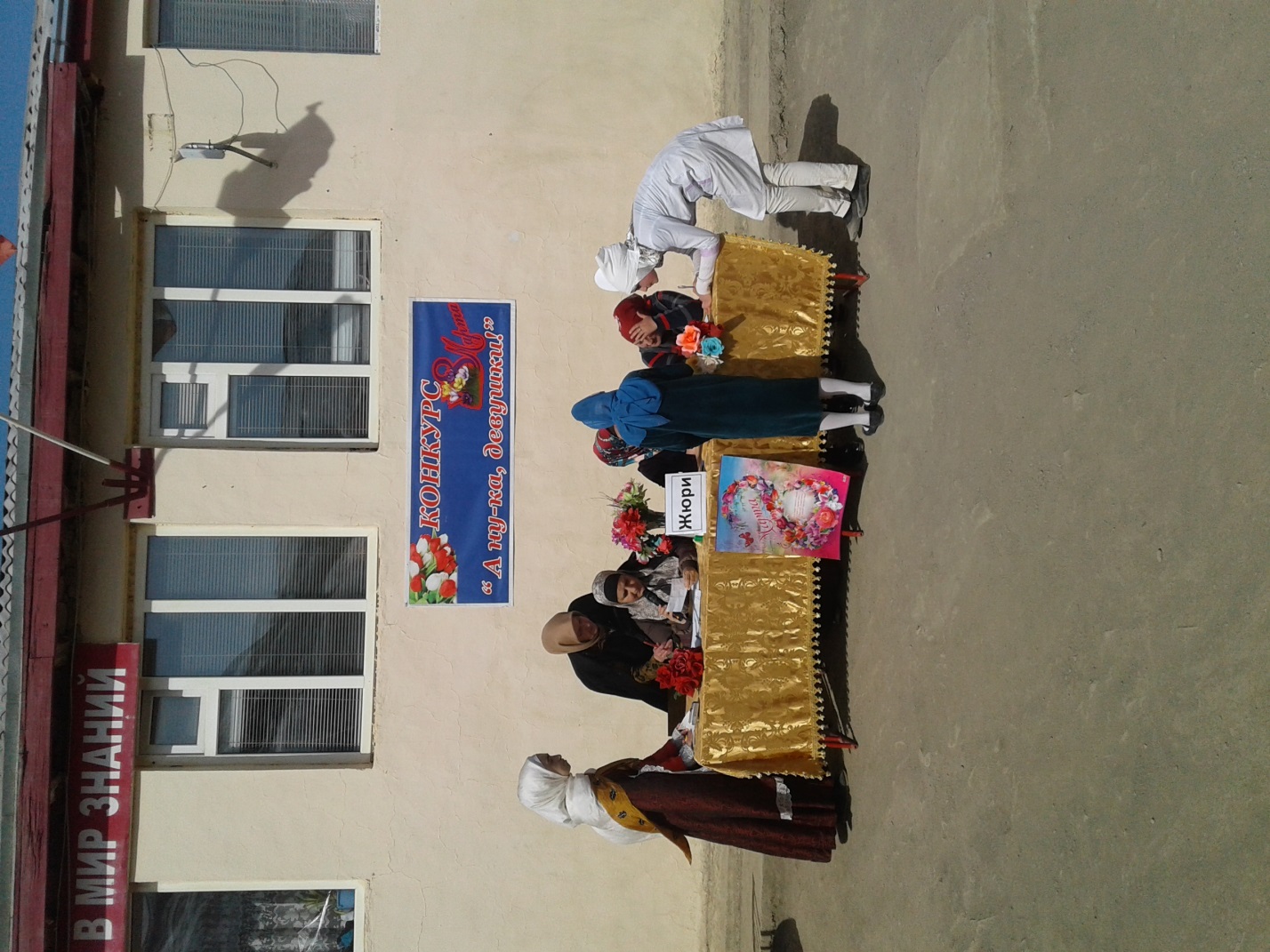 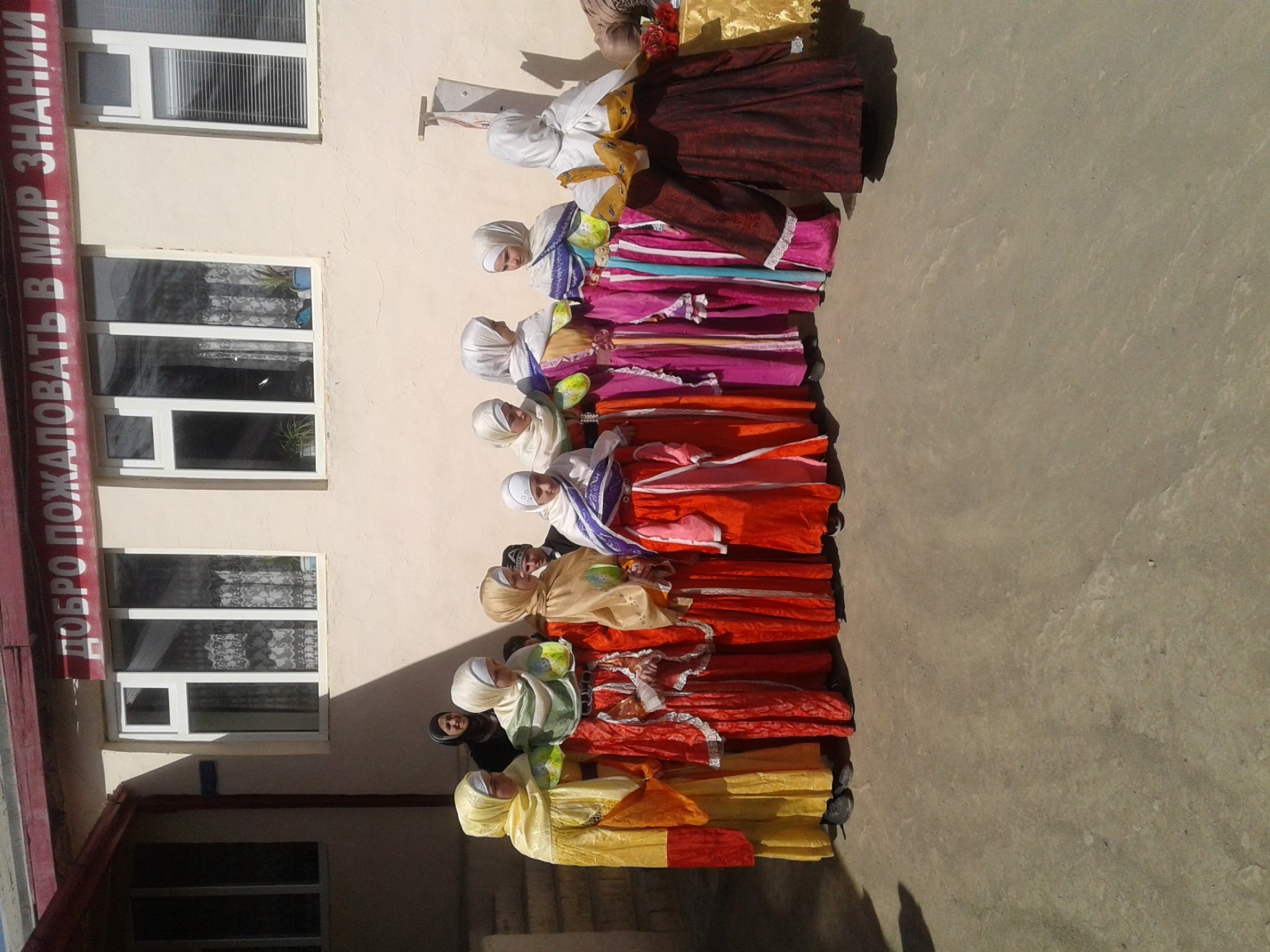 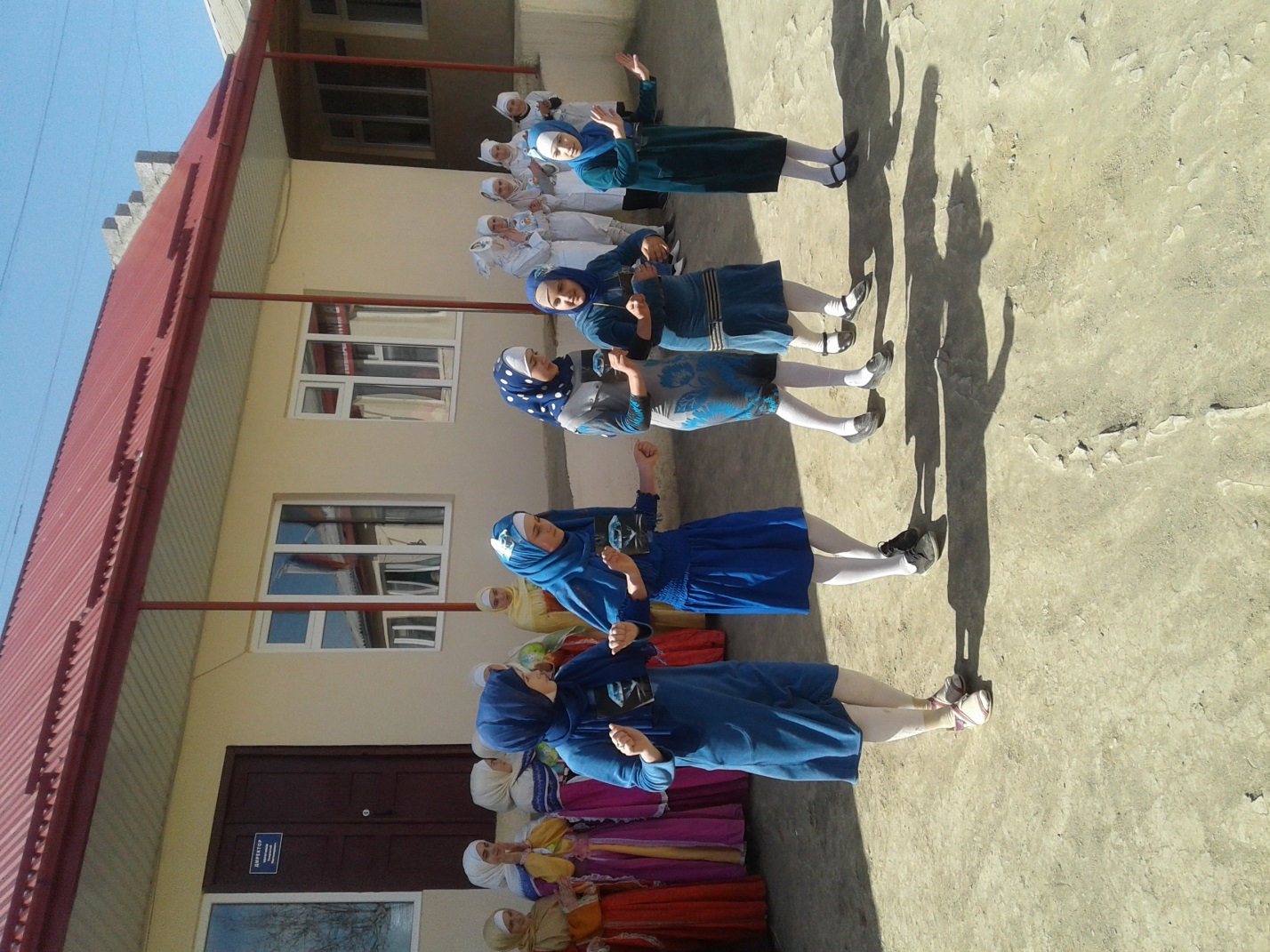 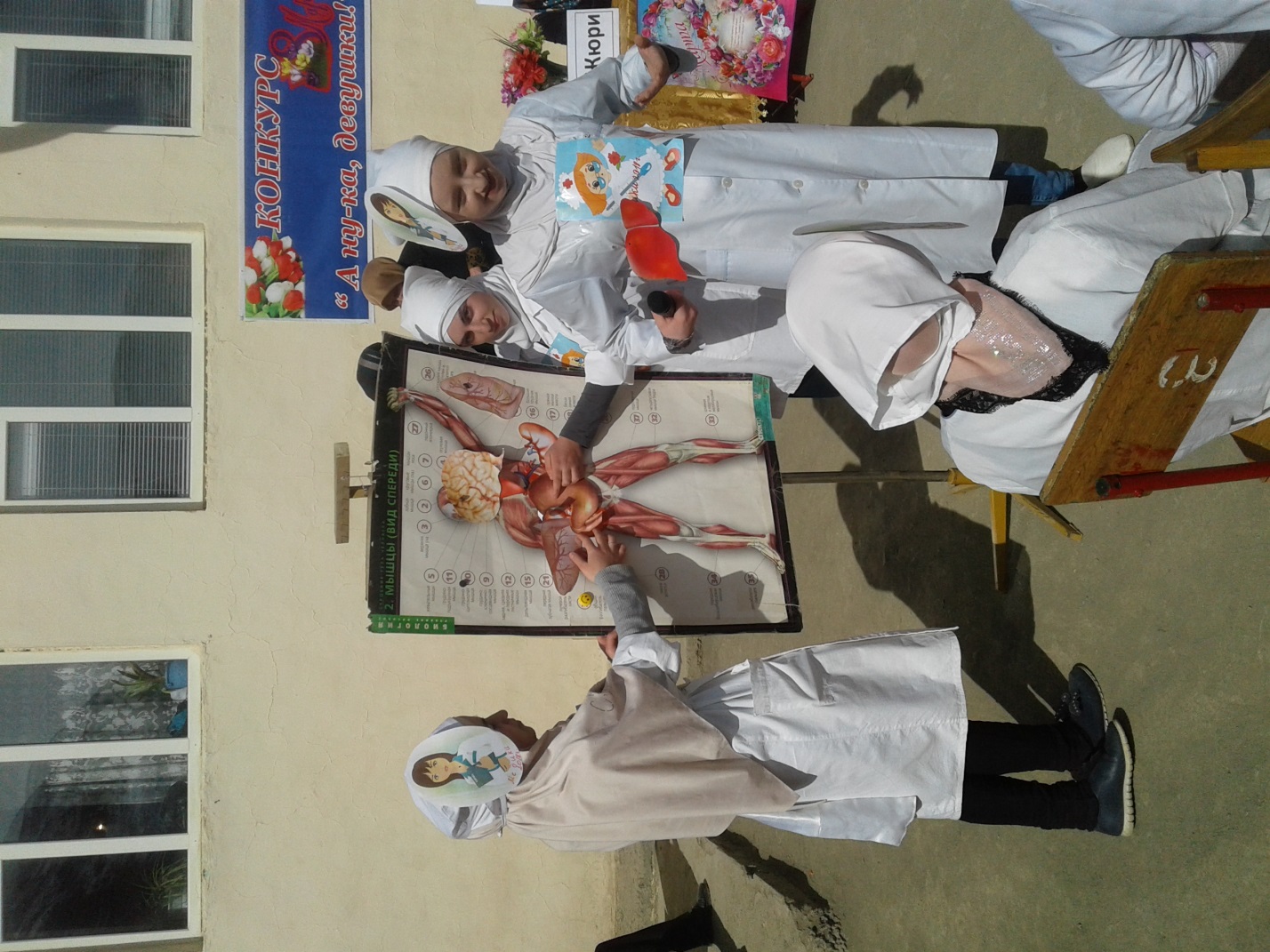 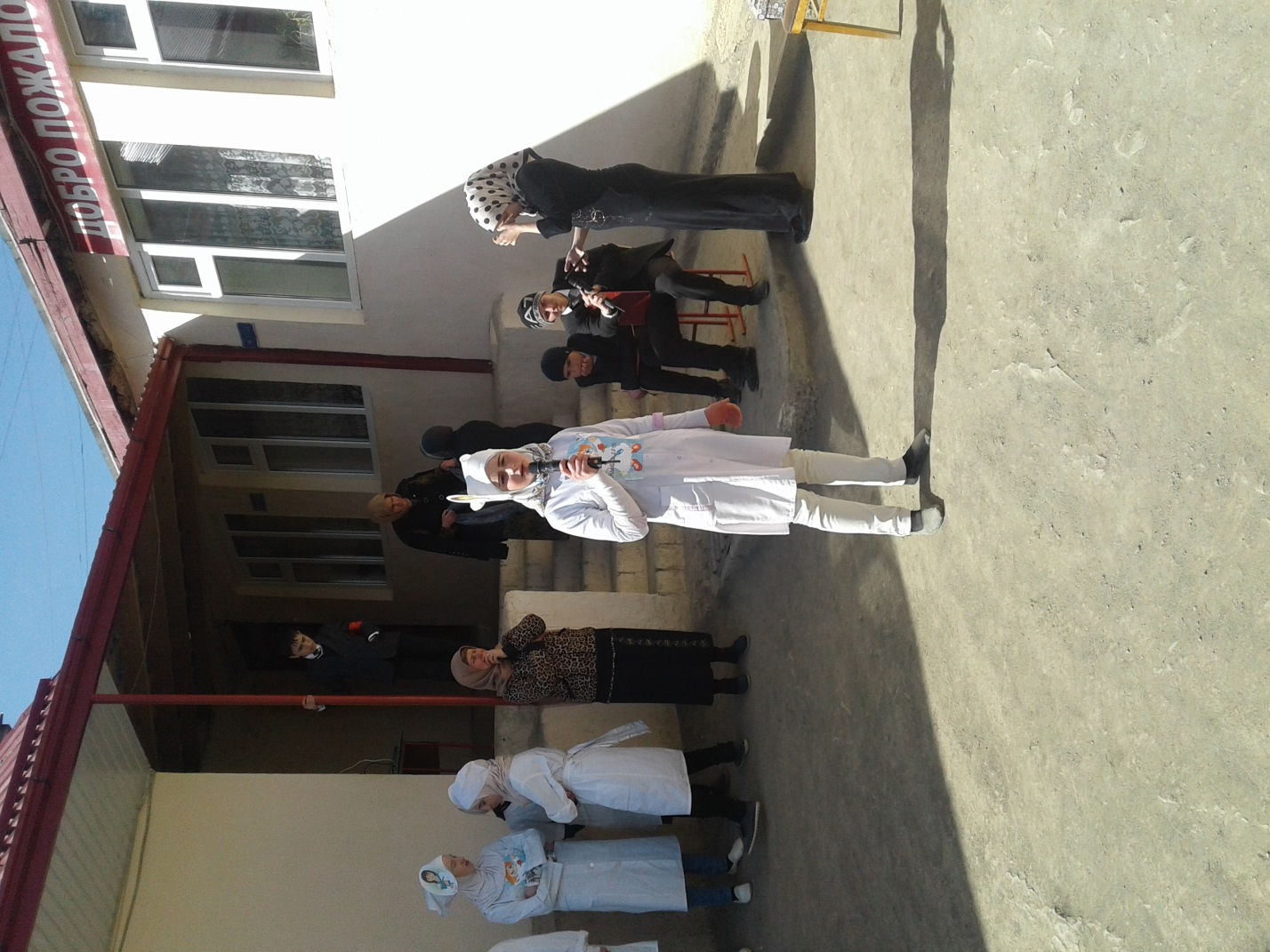 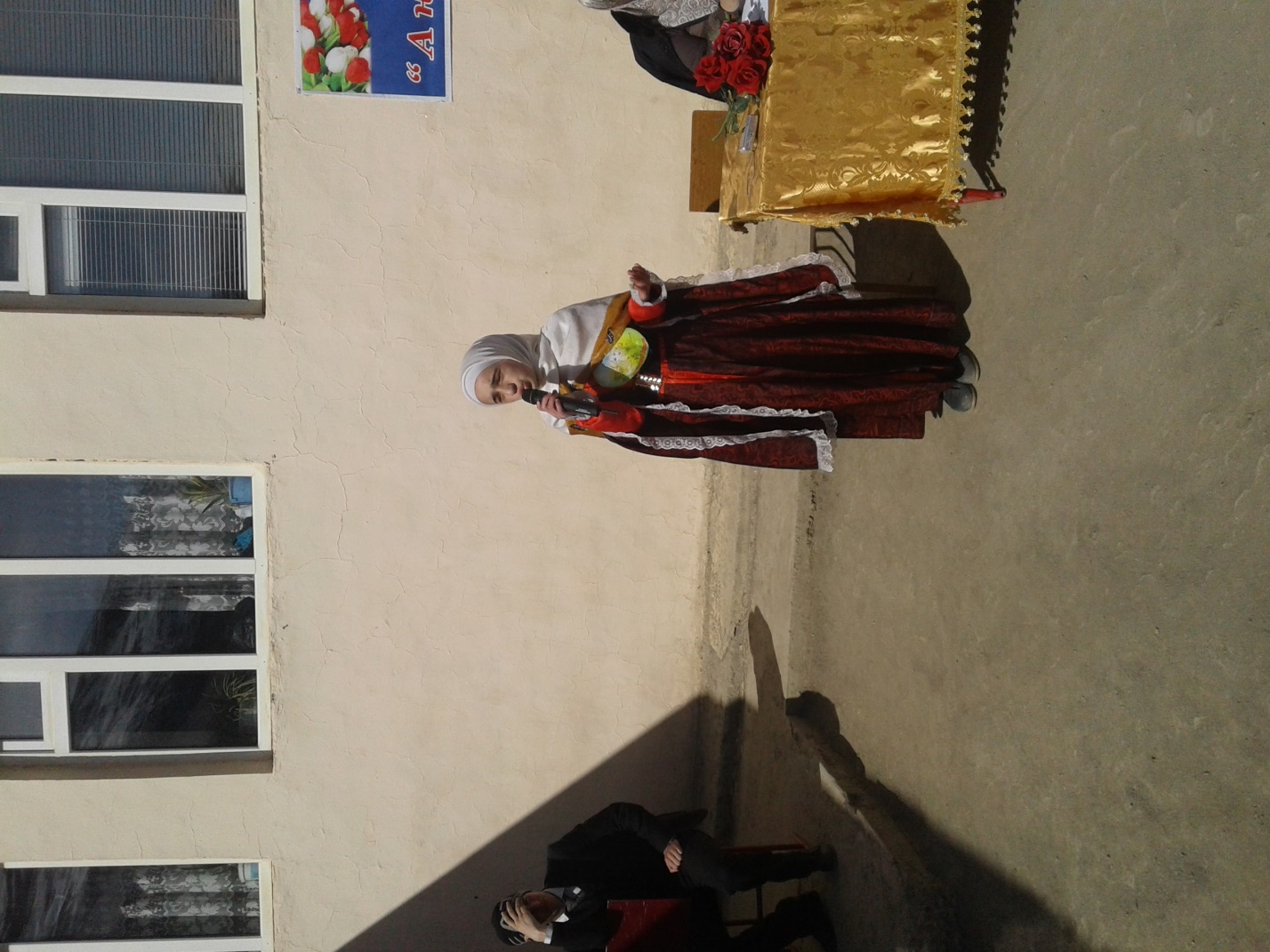 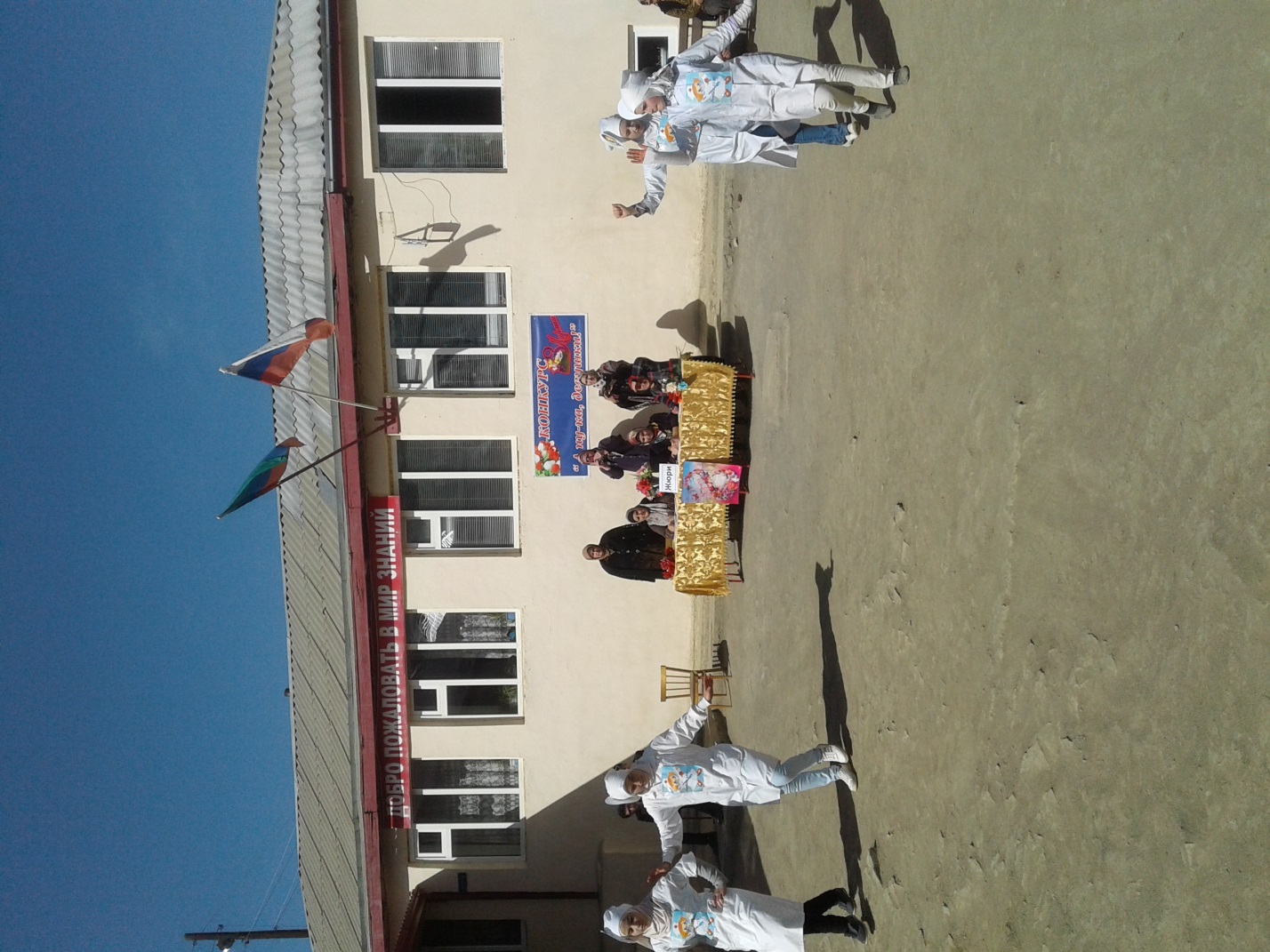                                                  Конкурс « А ну-ка девочки»№Наименование  конкурсаКоличество  баллов1  Приветствие  команд 4 б.2Защита эмблемы3  балл.3Горский  танец 10 б.4Ходьба  вслепую  по дороже змейкой3 б.5Блицтурнир ( 10вопросов каждой команде)Балл за  правильный ответ6 Рисуем на скорость 5 б7Выразительное чтение  стихотворения 5 б8Соревнование между родителями 5 б.  9Сценка  10б 